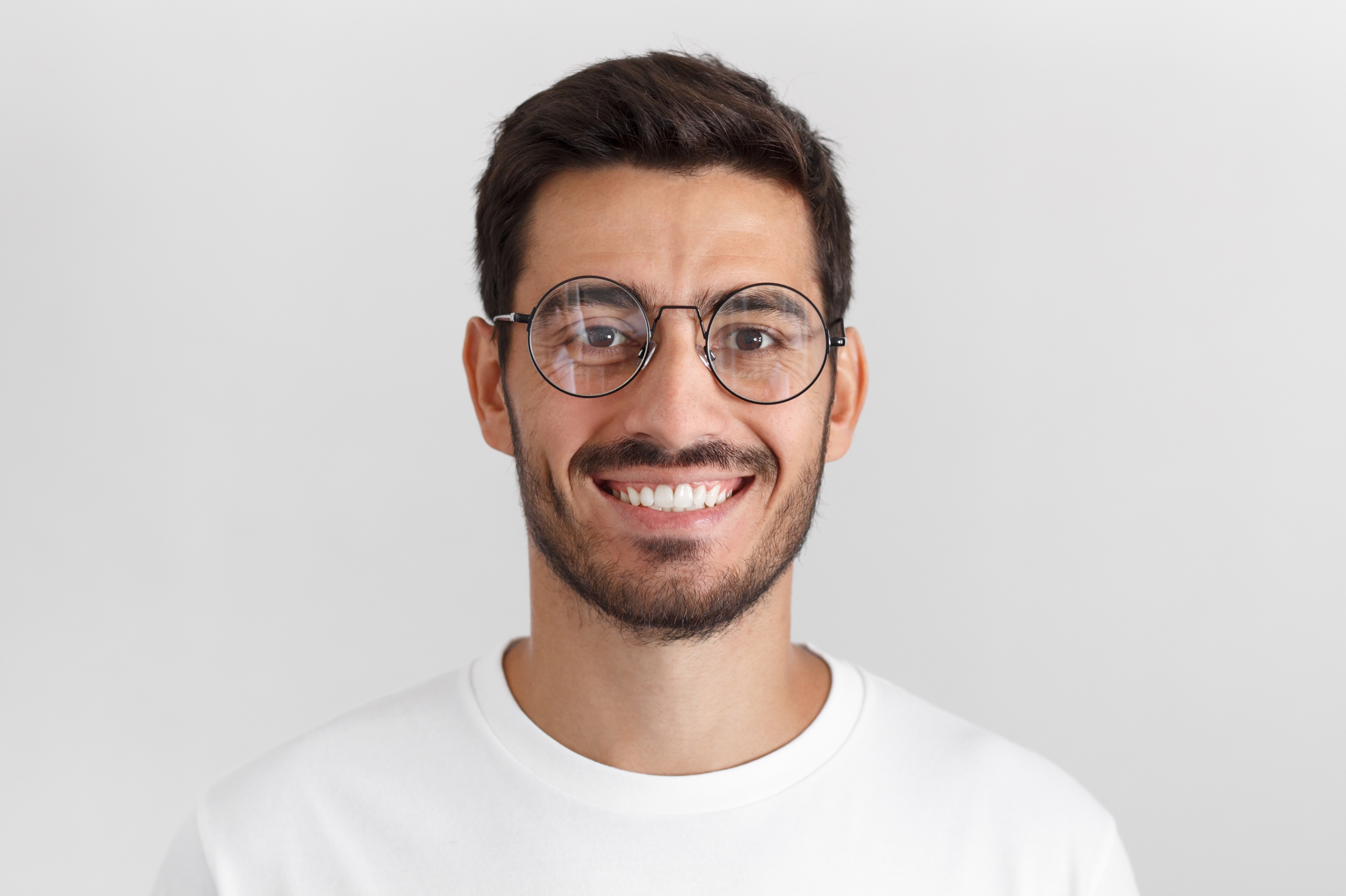 Navn
- evt. en kort, fængende overskriftKOMPETENCERSkriv dine relevante kompetencer, og uddyb i punktform, hvad kompetencen indebærer/hvilke opgaver du har udført vha. kompetencen. Målret dine kompetencer, så de matcher den søgte stilling.
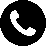 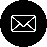 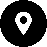 Eksempel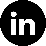 Rådgivning og konsulenterfaringUddybelse af kompetenceUddybelse af kompetenceUddybelse af kompetenceRekrutteringUddybelse af kompetenceUddybelse af kompetenceUddybelse af kompetenceAdministrationUddybelse af kompetenceUddybelse af kompetenceUddybelse af kompetenceERHVERVSERFARINGHer skriver du kort om dine arbejds- og ansvarsområder under hver erhvervserfaring. Tilføj gerne i punktform de kompetencer, projekter og evt. bedste resultater, som er relevante for det job, du søger. Stillingerne skrives i omvendt rækkefølge, således at nyeste erfaring står først.EksempelStilling - virksomhedsnavn
År fra – til (september 2018 – august 2022)KompetencerProjekterEvt. resultaterUDDANNELSE/KURSERUddannelse, skolens navn, sted 
År fra – til (august 2015 - juni 2018)Her uddyber du dine linjefagHer uddyber du eventuelle praktikpladser og opnåede kompetencerEr du nyuddannet, kan det være en god ide at beskrive dit bachelorprojekt eller speciale i korte træk. Kursus/efteruddannelse, sted Under kursus/efteruddannelse beskriver du, hvilke kompetencer og erfaringer du gjorde dig under dit kursus/efteruddannelse.
Har du været på flere kurser/efteruddannelser, skal du huske at skrive den nyeste først.FRIVILLIGT ARBEJDEFunktion, navn på organisation/virksomhed, sted
År fra – til (januar 2019 – februar 2022)Skriv dine arbejds- og ansvarsområderUddyb dine opnåede kompetencerEvt. nævn bedste resultater, som er relevant for den stilling du søgerSkriv disse i punktformDette afsnit er kun relevant, såfremt du har lavet eller laver frivilligt arbejde, som er relevant ift. det søgte job. Hvis ikke dette er tilfældet, så udelades afsnittet.
